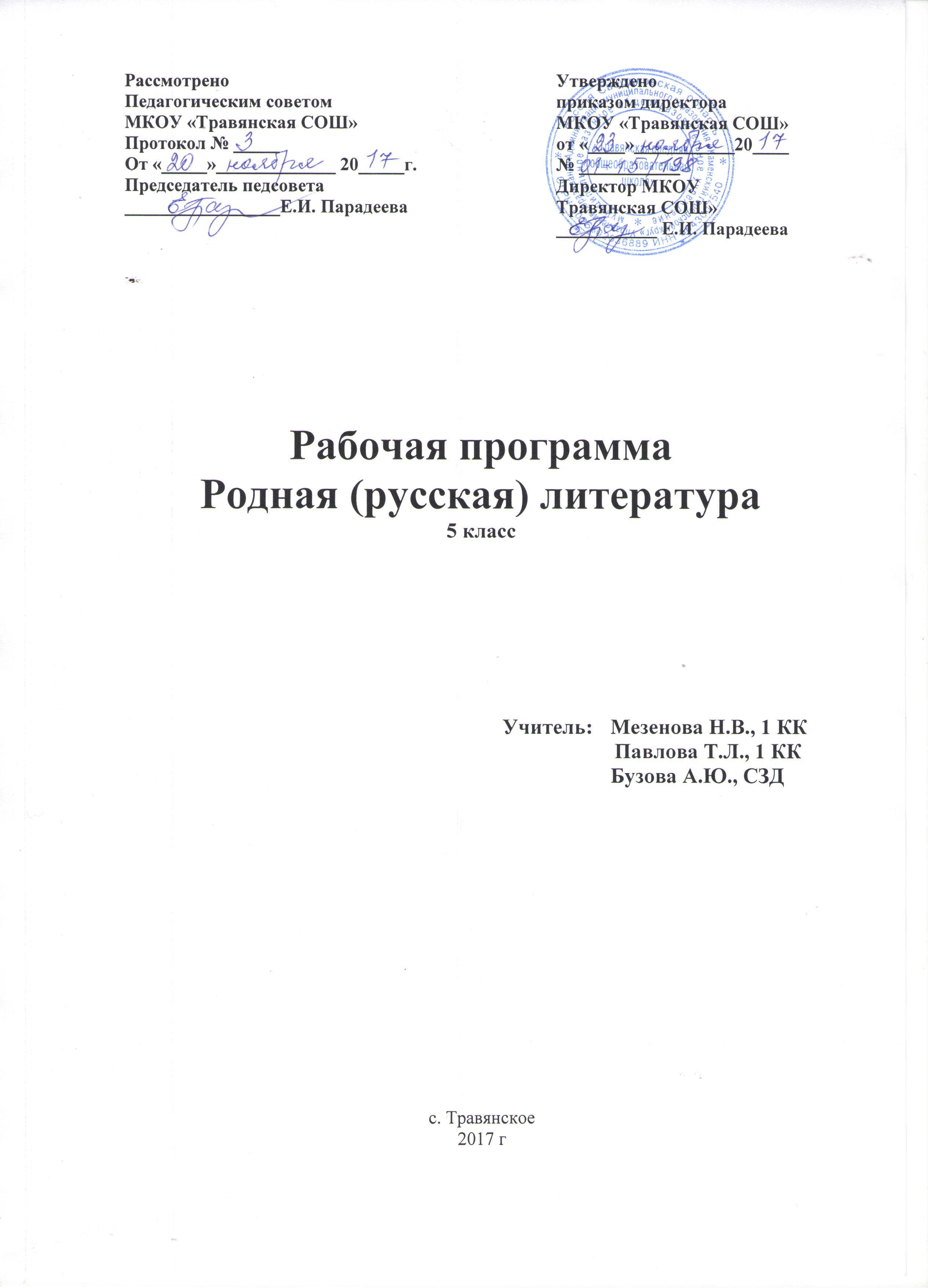 Рабочая программаРодной (русский) язык5 класс																				Учитель:	Мезенова Н.В., 1 КК									          Павлова Т.Л., 1 КК          Бузова А.Ю., СЗД	с. Травянское2017 г.Пояснительная запискаРабочая программа учебного предмета «Родной (русский) язык» составлена на основании: Закона Российской Федерации «Об образовании в Российской Федерации» от 29.12.2012 года № 273 (с изменениями);Приказа Министерства образования и науки Российской Федерации от 31.12.2015 N 1577 "О внесении изменений в федеральный государственный образовательный стандарт основного общего образования, утвержденный приказом Министерства образования и науки Российской Федерации от 17 декабря 2010 г. N 1897"Целями изучения предметной области "Родной язык и родная литература" являются: воспитание ценностного отношения к родной литературе как хранителю культуры, включение в культурно-языковое поле своего народа;  приобщение к литературному наследию своего народа; формирование причастности к свершениям и традициям своего народа, осознание исторической преемственности поколений, своей ответственности за сохранение культуры народа; обогащение активного и потенциального словарного запаса, развитие у обучающихся культуры владения родным языком во всей полноте его функциональных возможностей в соответствии с нормами устной и письменной речи, правилами речевого этикета; получение знаний о родном языке как системе и как развивающемся явлении, о его уровнях и единицах, о закономерностях его функционирования, освоение базовых понятий лингвистики, формирование аналитических умений в отношении языковых единиц и текстов разных функционально-смысловых типов и жанров.Назначение предмета «Родной (русский) язык» – воспитание любви и уважения к русскому языку, сознательного отношения к русскому языку как духовной ценности русского народа, формирование общероссийского гражданского самосознания и воспитания толерантности.Место учебного предмета «Родной (русский) язык» в учебном плане: Согласно учебному плану на изучение родного (русского) языка в 5 классе во втором полугодии  отводится  9 часов из расчёта: 0,5 часа в неделю.  Планируемые результаты освоения учебного предмета«Родной (русский) язык»Личностные результаты: понимание русского языка как одной из основных национально-культурных ценностей русского народа, определяющей роли родного языка в развитии интеллектуальных, творческих способностей и моральных качеств личности, его значения в процессе получения школьного образования;осознание эстетической ценности русского языка; уважительное отношение к родному языку, гордость за него; потребность сохранить чистоту русского языка как явления национальной культуры; стремление к речевому самосовершенствованию;достаточный объём словарного запаса и усвоенных грамматических средств  для свободного выражения мыслей и чувств в процессе речевого общения; способность к самооценке на основе наблюдения за собственной речью.Метапредметные результаты:владение всеми видами речевой деятельности:аудирование и чтение:адекватное понимание информации устного и письменного сообщения (коммуникативной установки, темы текста, основной мысли; основной и дополнительной информации);владение разными видами чтения (поисковым, просмотровым, ознакомительным, изучающим) текстов разных стилей и жанров;адекватное восприятие на слух текстов разных стилей и жанров; владение разными видами аудирования (выборочным, ознакомительным, детальным);способность извлекать информацию из различных источников, включая средства массовой информации, компакт-диски учебного назначения, ресурсы Интернета; свободно пользоваться словарями различных типов, справочной литературой, в том числе и на электронных носителях;овладение приёмами отбора и систематизации материала на определенную тему; умение вести самостоятельный поиск информации; способность к преобразованию, сохранению и передаче информации, полученной в результате чтения или аудирования;умение сопоставлять и сравнивать речевые высказывания с точки зрения их содержания, стилистических особенностей и использованных языковых средств;говорение и письмо:способность определять цели предстоящей учебной деятельности (индивидуальной и коллективной), последовательность действий, оценивать достигнутые результаты и адекватно формулировать их в устной и письменной форме;умение воспроизводить прослушанный или прочитанный текст с заданной степенью свернутости (план, пересказ, конспект, аннотация);умение создавать устные и письменные тексты разных типов, стилей речи и жанров с учетом замысла, адресата и ситуации общения;способность свободно, правильно излагать свои мысли в устной и письменной форме, соблюдать нормы построения текста (логичность, последовательность, связность, соответствие теме и др.); адекватно выражать свое отношение к фактам и явлениям окружающей действительности, к прочитанному, услышанному, увиденному;владение различными видами монолога (повествование, описание, рассуждение; сочетание разных видов монолога) и диалога (этикетный, диалог-расспрос, диалог-побуждение, диалог-обмен мнениями и др.; сочетание разных видов диалога);соблюдение в практике речевого общения основных орфоэпических, лексических, грамматических, стилистических норм современного русского литературного языка; соблюдение основных правил орфографии и пунктуации в процессе письменного общения;способность участвовать в речевом общении, соблюдая нормы речевого этикета; адекватно использовать жесты, мимику в процессе речевого общения;осуществление речевого самоконтроля в процессе учебой деятельности и в повседневной практике речевого общения; способность оценивать свою речь с точки зрения её содержания, языкового оформления; умение находить грамматические и речевые ошибки, недочеты, исправлять их; совершенствовать и редактировать собственные тексты;выступление перед аудиторией сверстников с небольшими сообщениями, докладом, рефератом; участие в спорах, обсуждениях актуальных тем с использованием различных средств аргументации;применение приобретенных знаний, умений и навыков в повседневной жизни;способность использовать родной язык как средство получения знаний по другим учебным предметам; применять полученные знания, умения и навыки анализа языковых явлений на межпредметном уровне (на уроках иностранного языка, литературы и др.);коммуникативно целесообразное взаимодействие с окружающими людьми в процессе речевого общения, совместного выполнения какой-либо задачи, участия в спорах, обсуждениях актуальных тем; овладение национально-культурными нормами речевого поведения в различных ситуациях формального и неформального межличностного и межкультурного общения.Предметные результаты:совершенствование видов речевой деятельности (аудирования, чтения, говорения и письма), обеспечивающих эффективное взаимодействие с окружающими людьми в ситуациях формального и неформального межличностного и межкультурного общения;понимание определяющей роли языка в развитии интеллектуальных и творческих способностей личности в процессе образования и самообразования;использование коммуникативно-эстетических возможностей родного языка;расширение и систематизацию научных знаний о родном языке; осознание взаимосвязи его уровней и единиц; освоение базовых понятий лингвистики, основных единиц и грамматических категорий родного языка;формирование навыков проведения различных видов анализа слова (фонетического, морфемного, словообразовательного, лексического, морфологического), синтаксического анализа словосочетания и предложения, а также многоаспектного анализа текста;обогащение активного и потенциального словарного запаса, расширение объема используемых в речи грамматических средств  для свободного выражения мыслей и чувств на родном языке адекватно ситуации и стилю общения;овладение основными стилистическими ресурсами лексики и фразеологии родного языка, основными нормами родного языка (орфоэпическими, лексическими, грамматическими, орфографическими, пунктуационными), нормами речевого этикета; приобретение опыта их использования в речевой практике при создании устных и письменных высказываний; стремление к речевому самосовершенствованию;формирование ответственности за языковую культуру как общечеловеческую ценность.Содержание учебного предмета «Родной (русский) язык»Фонетический строй языка. Словесная живопись. Три особенности русского ударения. Словообразование. Дерево из слов. «Говорящие» суффиксы и приставки. Грамматика. Имеет ли грамматический род смысл? Почему в русском языке шесть падежей? Два окончания.Морфология. Развитие качественных значений в относительных прилагательных. Таинственные числа. Сопоставительный анализ употребления числительных в сказах народов мира. Ты и вежливое Вы. Речевой этикет. Диалоги этикетного характера. Разговор по телефону. Глаголы труда. Глаголы речи. Глаголы звучания и цвета. Сочетание разных времён глагола в тексте как средство экспрессии. История одного почему. Знакомство с наречием. Синтаксис. Этот вездесущий инфинитив. Синтаксическая роль начальной формы глагола.  Лексика. Почему так, а не иначе? Гуманный, гуманитарный, гуманистический. Работа со словарём паронимов.  Антонимы и синонимы как средство обогащения речи. Синонимы. Тематическое планированиеРазделСодержание/количество часовФонетический строй языкаСловесная живопись. Три особенности русского ударения. (1 час)СловообразованиеДерево из слов. «Говорящие» суффиксы и приставки.  (1 час)ГрамматикаИмеет ли грамматический род смысл? Почему в русском языке шесть падежей? Два окончания (1 час)МорфологияРазвитие качественных значений в относительных прилагательных. Таинственные числа. Сопоставительный анализ употребления числительных в сказах народов мира. Ты и вежливое Вы. Речевой этикет. Диалоги этикетного характера. Разговор по телефону. Глаголы труда. Глаголы речи. Глаголы звучания и цвета. Сочетание разных времён глагола в тексте как средство экспрессии. История одного почему. Знакомство с наречием. (3 часа)СинтаксисЭтот вездесущий инфинитив. Синтаксическая роль начальной формы глагола.  (1 час)ЛексикаПочему так, а не иначе? Гуманный, гуманитарный, гуманистический. Работа со словарём паронимов.  Антонимы и синонимы как средство обогащения речи. Синонимы. (2 часа)